I would like to join (Only one option possible!):□ International group□ Financial groupPlease send your completed application form by 15 March 2018 to jolanta.jurevica@rtu.lv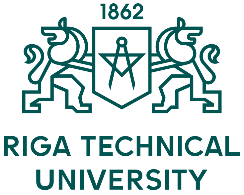 Application Form7th INTERNATIONAL STAFF TRAINING WEEK May 28 – June 1, 2018Riga Technical UniversityApplication Form7th INTERNATIONAL STAFF TRAINING WEEK May 28 – June 1, 2018Riga Technical UniversityTitle:Title:Surname:Surname:Name:Name:City and country:City and country:University:University:Department:Department:Position:Position:Main responsibilities:Main responsibilities:Contact data:Address:E-mail:Mobile telephone number:Please state the reasons for participation at the International Week:Optional social program including:Lunch (Monday, 28 May)Welcome dinner (Monday, 28 May)Riga city tour (Tuesday, 29 May)Tour to Jūrmala including lunch (Thursday, 31 May)60 EUR fee will be collected during registration.YESNOOptional social program including:Lunch (Monday, 28 May)Welcome dinner (Monday, 28 May)Riga city tour (Tuesday, 29 May)Tour to Jūrmala including lunch (Thursday, 31 May)60 EUR fee will be collected during registration.